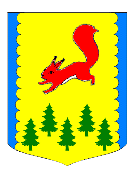 КРАСНОЯРСКИЙ КРАЙПИРОВСКИЙ РАЙОНПИРОВСКИЙ РАЙОННЫЙ СОВЕТ ДЕПУТАТОВРЕШЕНИЕ	В соответствии со статьями 13 и 28 Федерального закона от 06.10.2003 №131-ФЗ «Об общих принципах организации местного самоуправления в Российской Федерации», в целях более эффективного осуществления местного самоуправления в муниципальном образовании Пировский район, руководствуясь Уставом Пировского района Красноярского края, Пировский районный Совет депутатов РЕШИЛ:1.Внести в решение Пировского районного Совета депутатов от 27.06.2019 № 43-257р «О выдвижении инициативы объединения всех поселений, входящих в состав Пировского района Красноярского края» следующие изменения:- в пункте 1 слова «муниципального округа Пировский район» заменить словами «муниципального образования Пировский муниципальный округ»;- в пункте 2 слова «с целью создания муниципального округа Пировский район Красноярского края» заменить словами «с целью создания муниципального образования Пировский муниципальный округ Красноярского края»;-в пункте 2 слова «муниципального округа Пировский район (Пировский муниципальный округ)» заменить словами «муниципального образования Пировский муниципальный округ»;- в пункте 4 слова «муниципального округа Пировский район (Пировский муниципальный округ)» заменить словами «муниципального образования Пировский муниципальный округ».	2.Решение вступает в силу с момента принятия и подлежит официальному опубликованию в районной газете «Заря».Председатель Пировского                                        Глава Пировского района районного Совета депутатовГ.И. Костыгина____________                                          А.И. Евсеев__________ 17.07.2019   с.Пировское№ 44-261рО внесении изменений в решение Пировского районного Совета депутатов от 27.06.2019 № 43-257р «О выдвижении инициативы объединения всех поселений, входящих в состав Пировского района Красноярского края»